Конкурсное задание 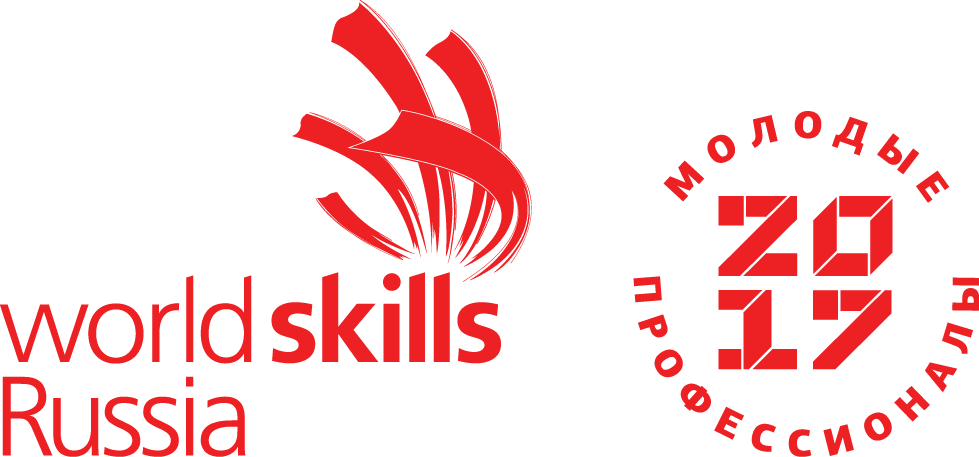 КомпетенцияВальщик лесаКонкурсное задание включает в себя следующие разделы:Формы участия в конкурсе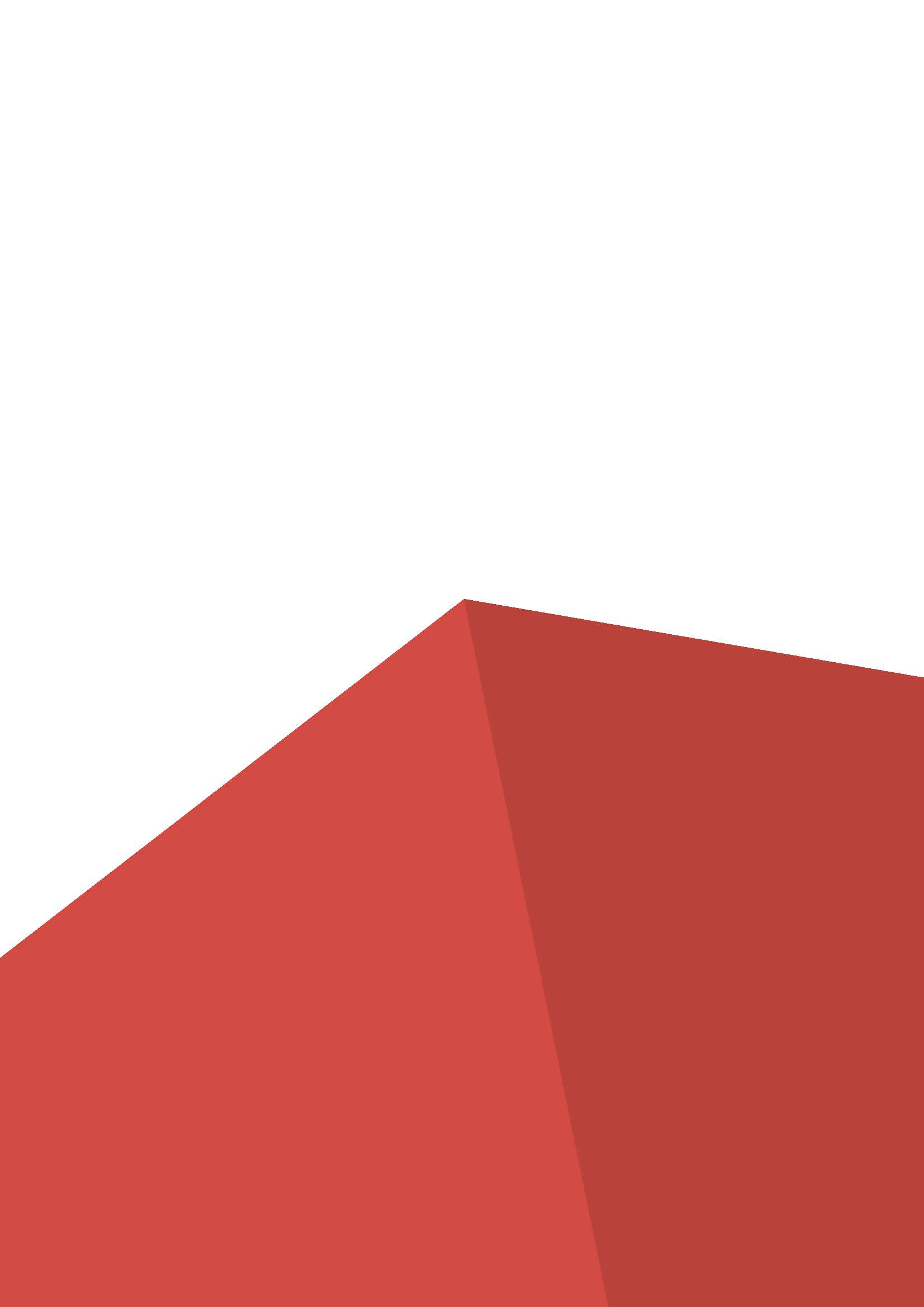 Задание для конкурсаМодули задания и необходимое времяКритерии оценкиНеобходимые приложенияКоличество часов на выполнение задания: 15 ч.1. ФОРМЫ УЧАСТИЯ В КОНКУРСЕИндивидуальный конкурс.2. ЗАДАНИЕ ДЛЯ КОНКУРСАКонкурсант должен самостоятельно выполнить модули, выбранные из раздела 4 Конкурсного задания компетенции «Вальщик леса». Каждый модуль может состоять из одной или нескольких частей, содержащихся в этом разделе; Каждый модуль включает в себя:  Описание задания;  Инструкция для участника по прохождению задания;  Листок отчета участника (при необходимости);  Инструкции для руководителя конкурсного участка. МОДУЛИ ЗАДАНИЯ И НЕОБХОДИМОЕ ВРЕМЯМодули и необходимое время сведены в таблице 1 Модули и время сведены в таблице 1 Таблица 1.Модуль 1.  «А» Работа с оборудованием Конкурсанту предоставляются 2 пильные цепи, одну из которых, он должен заточить на заточном станке. При выполнении данного задания Конкурсант должен заточить каждый режущий зуб соблюдая необходимые углы заточки, при этом не допускается повреждение соединительных и опорных пластин. После выполнения заточки режущих зубьев, Конкурсант должен проверить высоту ограничивающего зуба с помощью шаблона и, в случае необходимости, довести её до необходимой высоты плоским напильником.Модуль 2: «В» Подготовка пилы к работе.В этом упражнении Конкурсанту предлагается разобрать и собрать пильный аппарат пилы. Описание.Конкурсант кладет пилу на стол и отходит за линию старта, которая находится на расстоянии 1 метр от стола. По команде «Старт» Конкурсант должен: - подойти к столу (включается секундомер); - отпустить гайки на болтах;- снять защитную крышку (если нужно); - снять цепь с шины и со звездочки;- снять шину и повернуть вокруг продольной оси на 180° (или на 360°, если эту шину нельзя устанавливать с поворотом на 180°); - установить на шину новую цепь;- установить на пилу шину с цепью;- установить на место защитную крышку (если нужно);- отрегулировать натяжение цепи (если нужно);- затянуть гайки;- положить ключ на стол.Модуль 3: «С» Валка дерева.Конкурсант должен в течение 3 минут, соблюдая требования правил техники безопасности, выполнить все элементы валки дерева на вертикально установленном отрезке бревна. Описание. По команде «Старт», Конкурсант подходит к «дереву» и выполняет следующие элементы, соблюдая необходимые параметры:- подпил на необходимую глубину с прицеливанием;- косой рез, формируя угол подпила;- основной пропил, соблюдая разницу высот между подпилом и пропилом;- недопил необходимой ширины;- сталкивание «дерева» с использованием валочных приспособлений;- отход в безопасную зону.Задание считается законченным, когда Конкурсант обойдет в безопасную зону.Модуль 4: «D» Раскряжевка комбинированным резом.На площадке на «козлах» устанавливаются два бревна с уклоном 7 градусов относительно горизонта с наклоном в противоположные стороны. Конкурсант должен отпилить от каждого ствола  по одному диску используя комбинированный рез. Описание. По команде «Старт» Конкурсант подводит к ближайшему бревну и производит раскряжевку. Раскряжевка выполняется двумя резами: сначала снизу до середины бревна, а затем сверху. На каждом стволе резы должны быть перпендикулярны продольной оси ствола и должны быть сведены на одном уровне. После того как диск отделен от бревна, Конкурсант переходит ко второму бревну и производит раскряжевку аналогичным способом.Задание считается выполненным, когда второй диск коснется земли.Модуль 5: «Е» Точная раскряжевка.На площадке укладываются на щиты два бревна. На щит укладываются опилки толщиной 3 см. Конкурсант должен отрезать по одному диску от каждого из двух бревен, не повредив настил, на котором лежит бревно. Диск отрезается под прямым углом к продольной оси бревна.Описание. По команде «Старт», Конкурсант подходит к ближайшему бревну и производит раскряжевку, стараясь как можно более точно отпилить диск от бревна, но при этом не повредить щит, на котором оно лежит. Затем он переходит ко второму бревну и аналогичным способом выполняет раскряжевку второго бревна.Задание считается выполненным, когда Конкурсант коснется пилой финишного диска.Модуль 6: «F» Обрезка сучьев.Конкурсант должен как можно быстрее срезать все сучья, не повредив ствол и не оставив пеньков.Описание. Конкурсант по приглашению Эксперта входит в стартовую зону, запускает двигатель пилы и кладет пилу перед линией старта, нанесенной на стволе. Все части пилы должны находиться за линией старта. По команде «Старт» Конкурсант начинает последовательно обрезать сучья от линии старта до линии финиша.Задание считается законченным, когда шина пересечет линию финиша.Модуль 7: «G» Лесное товароведениеКонкурсант должен в течение 45 мин, соблюдая требования действующих государственных стандартов и правил техники безопасности, произвести измерение лесоматериалов, определить их объем, выявить и произвести измерения пороков. Определить сорт и назначение данных лесоматериалов.При выполнении задания Конкурсант должен руководствоваться следующими государственными стандартами:- измерение размеров сортиментов проводить согласно ГОСТ 2292-88 «Лесоматериалы круглые. Маркировка, сортировка, транспортирование, методы измерения и приемка»;- определение и измерение пороков древесины проводить согласно ГОСТ 2140-81 «Видимые пороки древесины. Классификация, термины и определения, способы измерения»;- определения наименования сортимента, его сорта проводить по ГОСТ  9463-88 «Лесоматериалы круглые хвойных пород»,  ГОСТ 9462-88 «Лесоматериалы круглые лиственных пород»;- определение объема сортимента проводить по ГОСТ 2708-75 «Лесоматериалы круглые. Таблицы объемов».Для выполнения измерений использовать рулетку. Модуль 8: «Н» Лесная таксацияКонкурсант должен произвести измерения границ и углов отведенного лесного участка.На отведенной площади Конкурсант должен выполнить сплошной перечет деревьев. Для каждой составляющей породы измерить высоты растущих деревьев с помощью высотомера - по три дерева в трех средних ступенях толщины. Результаты обмеров занести в ведомость перечета.По полученным данным для каждой породы определить средний диаметр и среднюю высоту для каждой породы, определить разряд по породам с помощью таблиц разрядов высот. Определить запас по чистым породам на отведенной площади с помощью местных таблиц высот и объемов стволов в коре для древостоев разных древесных пород и районов по разрядам высот (по Н.В.Третьякову и П.В.Горскому). Определить запас по породам и общий на  одном гектаре. По предложенным таблицам определить разряд высот и запас на отведенном участке.Определить площадь отведенного участка и рассчитать запас по породам и общий запас на 1 га.Модуль 9: «I» Оказание первой помощи пострадавшемуКонкурсант должен оказать первую помощь пострадавшему при переломе ключицы, при открытом переломе голени и произвести сердечно-легочную реанимацию. Сердечно-легочная реанимация выполняется на манекене.КРИТЕРИИ ОЦЕНКИВ данном разделе определены критерии оценки и количество начисляемых баллов (субъективные и объективные) таблица 2. Общее количество баллов задания/модуля по всем критериям оценки составляет 100. Таблица 2.Субъективные оценки - Не применимо.5. Приложения к заданиюЗадания в модулях не повторяются. Для выполнения всех модулей, Конкурсант имеет право использовать всё имеющееся на рабочем месте оборудование и инструмент. Если Конкурсант не выполнил задание в одном из модулей, к нему вернуться он не может. Задание считается выполненным, если все  модули сделаны в основное время, в полном объёме.После выполнения задания Конкурсант должен получить подтверждение Эксперта на выполнение следующего задания. Время начала и окончания выполнения задания (включая паузы и т.п.) проставляет Эксперт. Конкурсант должен убедиться в том, что время начала указано корректно. Методика оценки результатов определяется экспертным сообществом в день начала проведения чемпионата. Конкурсанты, не имеющие специальной одежды, специальной  обуви, очков, перчаток, каски, не прошедшие инструктаж по технике безопасности, охране здоровья к выполнению задания не допускаются. Эксперты не прошедшие инструктаж по технике безопасности, охране здоровья, не имеющие в необходимых случаях специальной одежды, специальной  обуви, очков, перчаток, каски к работе на площадке не допускаются.№ п/пНаименование модуляРабочее времяВремя на задание1А. Работа с оборудованиемС1 09.00-10.001 ч2В. Подготовка пилы к работеС1 10.00-11.001 ч3С. Валка дереваС1 11.00-13.002 ч4D. Раскряжевка комбинированным резомС1 14.00-15.001 ч5E. Точная раскряжевкаС1 15.00-16.001 ч6F. Обрезка сучьевС1 16.00-17.001 ч7G. Лесное товароведениеС2 09.00-12.003 ч8H. Лесная таксацияС2 13.00-16.003 ч9I. Оказание первой помощи пострадавшемуС2 16.00-18.002 ч9I1 Оказание помощи при переломе ключицыС2 16.30-17.00(0,5 ч)9I2 Оказание помощи при открытом переломе голениС2 17.00-17.30(1 ч)9I3 Выполнение сердечно-легочной реанимацииС2 17.30-18.00(0,5 ч)разделкритерийОценкиОценкиОценкиразделкритерийСубъективная (если это применимо)ОбъективнаяОбщаяАРабота с оборудованием010,010,0ВПодготовка пилы к работе010,010,0СВалка дерева010,010,0DРаскряжевка комбинированным резом015,015,0EТочная раскряжевка015,015,0FОбрезка сучьев010,010,0GЛесное товароведение010,010,0HЛесная таксация010,010,0IОказание первой помощи пострадавшемуОказание первой помощи пострадавшемуОказание первой помощи пострадавшему10,0II1 Оказание помощи при переломе ключицы02,510,0II2 Оказание помощи при открытом переломе голени02,510,0II3 Выполнение сердечно-легочной реанимации05,010,0Всего0100,0100,0